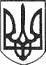 РЕШЕТИЛІВСЬКА МІСЬКА РАДАПОЛТАВСЬКОЇ ОБЛАСТІ(двадцять п’ята позачергова сесія восьмого скликання)РІШЕННЯ01 вересня 2022 року 							         №1120-25-VIII Про затвердження Передавального акту балансових рахунків, матеріальних цінностей, активів та зобов’язань Пустоварівського закладу дошкільної освіти ,,Джерельце” Решетилівської міської ради Керуючись частинами другою та третьою статті 107 Цивільного кодексу України, Законами України „Про місцеве самоврядування в Україні”, ,,Про освіту”, рішенням Решетилівської міської ради восьмого скликання від 31 травня 2022 року № 1051-22-VІІІ „Про реорганізацію Пустоварівського закладу дошкільної освіти ,,Джерельце” Решетилівської міської ради шляхом приєднання до Демидівського закладу дошкільної освіти ясел-садка ,,Берізка” Решетилівської міської ради”, Решетилівська міська радаВИРІШИЛА: Затвердити Передавальний акт балансових рахунків, матеріальних цінностей, активів та зобов’язань Пустоварівського закладу дошкільної освіти ,,Джерельце” Решетилівської міської ради (додається).Міський голова								О.А. Дядюнова